Анна Петровна ХоджерНанайскай районду би Джари ихонду 1936 айңаниду балдихани. Школава ходипи, культпросветработник осигои, Биробиджан-хотондо тачиочихани. 1990 айңаниду Хабаровскай книжнэй издательстводу даңса «Дучиэнку дярини» ниэхэни, 2000 айңанидо-тани – сборник «Михораңгоари».Анна Петровна Ходжер – Российскай писательсал союзачи членни. Эси нёани Джари ихондо балдини, стихисэлбэ нируйни.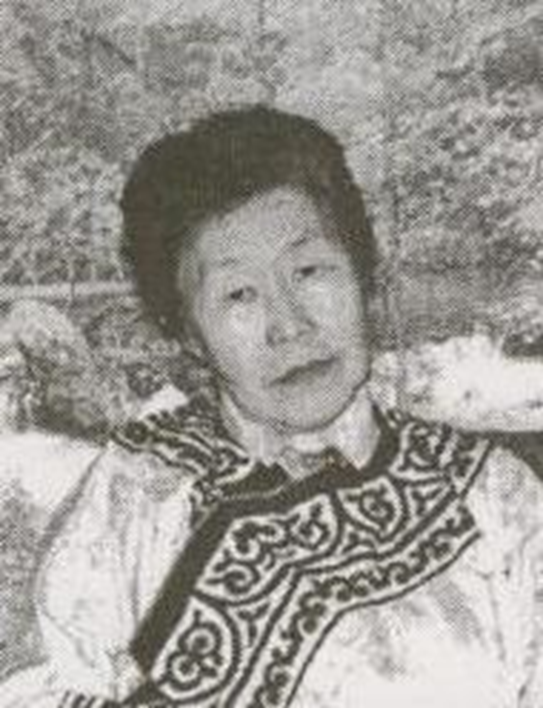 